Анотація навчального курсуМета курсу (набуті компетентності)Мета викладання дисципліни полягає у оволодінні  знаннями соціальноїінклюзії у сучасному українському суспільстві.Основну увагу приділяється поняттю та сутності соціальної інклюзії, а також здійсненню порівняльного аналізу понять «інклюзія» та «інтеграція», з метою визначення спільних та відмінних рис даних процесів.Вивчення даного навчального курсу призначене для формування, удосконалення та розвитку у здобувача вищої освіти наступних компетентностей:ЗК01. Здатність до абстрактного мислення, аналізу та синтезу соціальних теорій. ЗК03. Здатність оцінювати та забезпечувати якість виконуваних робіт.ЗК07. Навички міжособистісної взаємодії.СК03. Здатність професійно діагностувати, прогнозувати, проектувати та моделювати соціальні ситуації. Що забезпечується досягненням наступних програмних результатів навчання:РН01. Здатність до використання сучасних теорій, методологій і методів соціальних та інших наук стосовно до завдань фундаментальних і прикладних досліджень у галузі соціального забезпечення.РН03. Здатність до впровадження методів і технологій інноваційного практикування та управління в системі соціального забезпечення.РН04. Здатність до критичного оцінювання соціальних наслідків політики у сфері прав людини та сталого розвитку суспільства.РН10. Здатність виявляти професійну ідентичність та діяти згідно з цінностями працівника соціальної сфери.РН11. Вміння інформувати населення щодо форм, методів та засобів надання соціальної допомоги, пенсійного забезпечення та страхування.РН12. Здатність до формування позитивного іміджу професії, її статусу в суспільстві.Структура курсуРекомендована літератураОсновна література:1.  Андрейчин С.Р. Система впровадження арт-методів у роботу практичного психолога  / С. Р. Андрейчин // Практична психологія та соціальна робота. – 2009. – № 5. – С. 13–19.2.  Бондар В. І. Історія олігофренопедагогіки : підручник / В. І. Бондар, В. В. Золотоверх. – К. : Знання, 2007. – 376 с.3. Витак Г. Чинник арт-терапії в соціальній адаптації осіб з особливими фізичними потребами / Г. Витак // Збірник наукових праць молодих вчених Дрогобицького державного педагогічного університету імені Івана Франка / [ред.-упор. : А. І. Душний, В. І. Ільницький, А. І. Душний, І. Зимомря та ін.]. – Дрогобич, 2012. – Вип. 1. – С. 35–42.4. Голінська Т. М. Арт-терапевтичні впливи на особистість дитини / Т. М. Голінська // Освіта та розвиток обдаровоної особистості. – 2016. – № 6. – С. 16–19.5. Духовні та соціально-психологічні аспекти допомоги дітям із загальними порушеннями розвитку в системі інтеграційної освіти : матеріали симпозіуму : [збірник] / [упоряд. : А. О. Вовк, К. О. Островська ; відп. за вип. С. Л. Грабовська] ; Ін-т соціогуманіст. проблем людини західного наук. центру НАН України та МОН України, ЛНУ ім.І. Франка, каф. психології філософ. ф-ту [та ін.]. – Львів : [б. в.], 2005. – 93 c.6. Інклюзивне навчання: досвід упровадження / упоряд. А. А. Колупаєва ; ред. рада М. Мосієнко, М. Голубенко, Т. Шаповал, Г. Харук ; авт. кол.: І. Луценко, Д. Романовська, Л. Кирилецька та ін. – Київ : ВГ Шкільний світ, 2015. – 200 с. – (Б-ка Шкільного світу).7.Колупаєва А. А. Діти з особливими освітніми потребами та організація їх навчання : наук.-метод. посібник / А. А. Колупаєва ; МОН України ; НАПН ; Ін-т спец. педагогіки. – К. Науковий Світ, 2010. – 196 с. – (Інклюзивна освіта).8. Колупаєва А.А. Інклюзивна освіта : реалії та перспективи : монографія / А. А. Колупаєва. – Київ : Самміт-Книга, 2009. – 272 с. : іл. – (Інклюзивна освіта).9.  Основи інклюзивної освіти : програма курсу / [уклад. А. А. Колупаєва] ; МОНМС України, НАПН України, Ін-т спец. педагогіки. – К. : А.С.К., 2012. – 32 с. – (Інклюзивна освіта).10. Освіта осіб з особливими потребами: шляхи розбудови : науково-методичний збірник. Вип. 12 / [редкол.: В. В. Засенко, А. А. Колупаєва, Т. П. Вісковатова та ін. ; за ред. В. В. Засенка, А. А. Колупаєва] ; НАПН України, Ін-т спец. педагогіки. – Київ, 2017. – 184 с.11. Пантюк Т. Основи корекційної педагогіки : курс лекцій : [навч. посіб. для студ. ВНЗ] / Т. І. Пантюк, О. В. Невмержицька, М. П. Пантюк ; ДДПУ ім. І. Франка. – [2-ге вид., допов. і перероб.]. – Дрогобич : [ВВ ДДПУ ім. І. Франка], 2009. – 324 с. : іл. + додатки.12.Психологічна модель раннього втручання для дітей з аутизмом : [посібник] / НАПН України, Ін-т спец. педагогіки ; І. Сухіна, І. Риндер, Т. Скрипник ; за ред. І. В. Сухіної. – Київ ; Чернівці : Букрек, 2017. – 192 с.13. Шевців З. Основи інклюзивної педагогіки : підручник / З. М. Шевців. – Київ : ЦУЛ, 2017. – 248 с.Інформаційні ресурси.  Закон України "Про соціальну роботу з сім`ями, дітьми та молоддю" (базовий) [Електронний ресурс]. - Режим доступу:https://zakon.rada.gov.ua/laws/show/2558-14#Text;Закон України "Про соціальні послуги" (базовий)) [Електронний ресурс]. - Режим доступу:https://zakon.rada.gov.ua/laws/show/2671-19#Text;- Конвенція ООН про права людей з інвалідністю [Електронний ресурс]. – Режим доступу: http://zakon3.rada.gov.ua/laws/show/995_g71- Система дистанційного навчання СНУ ім. В. Даля – http://moodle.snu.edu.ua/Методичне забезпечення1. Байда Л.Ю. Інвалідність та суспільство:[навч.-метод. посіб.] / Л.Ю. Байда, О.В. Красюкова Еннс, С.Ю. Буров та ін. / За заг. ред. Л.Ю. Байди, О.В. Красюкової-Еннс. – К., 2012. – 216 с.2. Калмикова Л.О. Формування у дітей старшого дошкільного віку мовленнєвої діяльності : навч.-метод. посіб. / Л. О. Калмикова. – Київ : Слово, 2016. – 384 с.3. Освіта осіб з особливими потребами: шляхи розбудови : науково-методичний збірник. Вип. 12 / [редкол.: В. В. Засенко, А. А. Колупаєва, Т. П. Вісковатова та ін. ; за ред. В. В. Засенка, А. А. Колупаєва] ; НАПН України, Ін-т спец. педагогіки. – Київ, 2017. – 184 с.4. . Єфімова С.М. Лідерство та інклюзивна освіта: [навч.-метод. посіб.] / С.М. Єфімова, С.В. Королюк / За заг. ред. А.А. Колупаєвої. – К.: ТОВ «Видавничий дім «Плеяди»», 2011. – 164 c. – (Серія «Інклюзивна освіта»).Оцінювання курсуЗа повністю виконані завдання студент може отримати визначену кількість балів:Шкала оцінювання студентівПолітика курсуСилабус курсу:Силабус курсу: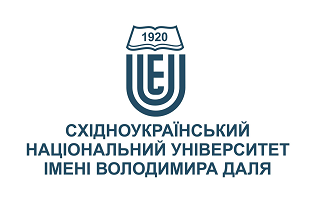 ТЕОРІЯ І ПРАКТИКА СОЦІАЛЬНОЇ ІНКЛЮЗІЇТЕОРІЯ І ПРАКТИКА СОЦІАЛЬНОЇ ІНКЛЮЗІЇСтупінь вищої освіти:МагістрМагістрСпеціальність: 232"Соціальне забезпечення"232"Соціальне забезпечення"Рік підготовки:11Семестр викладання:ВеснянийВеснянийКількість кредитів ЄКТС:5.05.0Мова(-и) викладання:українськаукраїнськаВид семестрового контролюзалікзалікАвтор курсу та лектор:Автор курсу та лектор:Автор курсу та лектор:Автор курсу та лектор:Автор курсу та лектор:к.психол.н., доц., Каширіна Євгенія Володимирівнак.психол.н., доц., Каширіна Євгенія Володимирівнак.психол.н., доц., Каширіна Євгенія Володимирівнак.психол.н., доц., Каширіна Євгенія Володимирівнак.психол.н., доц., Каширіна Євгенія Володимирівнак.психол.н., доц., Каширіна Євгенія Володимирівнак.психол.н., доц., Каширіна Євгенія Володимирівнак.психол.н., доц., Каширіна Євгенія Володимирівнавчений ступінь, вчене звання, прізвище, ім’я та по-батьковівчений ступінь, вчене звання, прізвище, ім’я та по-батьковівчений ступінь, вчене звання, прізвище, ім’я та по-батьковівчений ступінь, вчене звання, прізвище, ім’я та по-батьковівчений ступінь, вчене звання, прізвище, ім’я та по-батьковівчений ступінь, вчене звання, прізвище, ім’я та по-батьковівчений ступінь, вчене звання, прізвище, ім’я та по-батьковівчений ступінь, вчене звання, прізвище, ім’я та по-батьковідоцент кафедри практичної психології та соціальної роботидоцент кафедри практичної психології та соціальної роботидоцент кафедри практичної психології та соціальної роботидоцент кафедри практичної психології та соціальної роботидоцент кафедри практичної психології та соціальної роботидоцент кафедри практичної психології та соціальної роботидоцент кафедри практичної психології та соціальної роботидоцент кафедри практичної психології та соціальної роботипосадапосадапосадапосадапосадапосадапосадапосадаkashirina@snu.edu.ua+38-050-855-5130Viber за номером телефону Viber за номером телефону 325ГК аудиторія кафедри ППСРелектронна адресателефонмесенджермесенджерконсультаціїЦілі вивчення курсу:Метою лекційних занятьза дисципліною є отримання необхідних знань в галузі соціальної інклюзії. Особлива увага в навчанні звертається на вивчення сутності інклюзії у сучасному українському суспільстві. Вивчення основних форм інклюзії, соціальної та освітньої, в сучасній Україні. Основну увагу приділяється поняттю та сутності соціальної інклюзії, а також здійсненню порівняльного аналізу понять «інклюзія» та «інтеграція», з метою визначення спільних та відмінних рис даних процесів. Розгляд поняття та сутності соціальної інклюзії у соціальній роботі.Метою самостійної роботи за дисципліною є засвоєння студентом навчального матеріалу в час, вільний від обов'язкових навчальних занять, без участі викладача; поглиблення, узагальнення та закріплення знань, які студенти отримують у процесі навчання, а також застосування цих знань на практиці.Результати навчання:Знання:специфіку предмета, його роль в системі соціальної інклюзії; становлення та розвиток інклюзивної освіти; умови супроводу дітей з особливостями психофізичного розвитку в умовах соціальної інклюзії; основні принципи соціальної інклюзії; характерні особливості соціальної інклюзії; основні документи, які лежать в основі соціальної інклюзії; основні принципи, методи соціальної інклюзії.Вміння:організовувати певний освітній простір в системі соціальної інклюзії; реалізовувати принцип диференційованого підходу; упроваджувати сучасні технології в системі соціальної інклюзії; створювати атмосферу взаємної довіри, поваги, допомоги, співробітництва та співтворчості; підтримувати й формувати сприятливий соціально-психологічний клімат у колективі;  попереджати й знаходити ефективні шляхи вирішення конфліктів.Передумови до початку вивчення:Базові знання у сфері соціальної роботи, знання щодо загальних соціономічних процесів;навички у сфері соціальних  досліджень. №ТемаГодини (Л/ПЗ)Стислий змістІнструменти і завдання1Соціальна ізоляція, соціальна інклюзія, соціальна інтеграція10/6Концепція соціальної ізоляції. Соціальна інклюзія («включення, долучення»). Актуальність проблеми соціальної інклюзії та її мета. Зміст соціальної інклюзії та сутність її ідеології. Основні умови, які мають бути створенні на засадах інклюзії.Практичні вправи.Індивідуальні завдання.2Інклюзія та освіта8/6Від соціальної інклюзії до інклюзії в освіті. Інклюзивна освіта: витоки та концептуальні положення. Правова основа для розбудови інклюзивних стратегій. Ресурси для запровадження інклюзії в освіті. Стратегії на підтримку інклюзивної освіти. Економічна ефективність інклюзивної освіти та ресурси для її впровадження.Аналіз ситуацій.Практичні вправи.Індивідуальні завдання.3Інвалідність як суспільна проблема в Україні8/6Ретроспективний аналіз проблеми інвалідності від античності до сучасності. Конвенція ООН про права інвалідів - нові підходи до питань інвалідності. Складові, фактори розвитку та базові моделі впровадження соціальної інклюзії.Практичні вправи.Індивідуальні завдання.4Складові соціальної інклюзії6/4Базові моделі впровадження соціальної інклюзії. Фактори розвитку соціальної інклюзії. Реалізація системи соціальної інклюзії.Презентації в PowerPoint.Практичні вправи.Індивідуальні завдання.5Корекційно-розвивальна робота як складова соціальної інклюзії10/6Основні поняття та категорії. Координація діагностики та корекції. Основні напрями діяльності сучасних психолого-медико-педагогічних центрів. Принципи корекційно-розвивальної роботи. Основні моделі корекції: загальна, типова, індивідуальна. Принципи побудови корекційно-розвивальних програм: системності корекційних, профілактичних і розвивальних задач; єдності діагностики і корекції; пріоритетності корекції причинного типу; діяльнісний принцип корекції; урахування вікових, психологічних й індивідуальних особливостей дитини; комплексності методів психологічного впливу; активного залучення соціального оточення до участі в корекційній програмі; опори на різні рівні організації психічних процесів; програмованого навчання; зростання складності; урахування обсягу і ступеня різноманітності матеріалу; урахування емоційного забарвлення матеріалу. Цілі та завдання психокорекційних заходів в соціальній інклюзії.Презентації в PowerPoint.Практичні вправи.Індивідуальні завдання.Інструменти і завданняКількість балівКількість балівІнструменти і завданняДенна формаЗаочна формаПрисутність на заняттях та засвоєння лекційного матеріалу за темами 6020Присутність на заняттях (у період настановної сесії) та своєчасне виконання самостійних практичних завдань у межах тем-30Індивідуальна робота 2030Залік (тест)2020Разом100100Сума балів за всі види навчальної діяльностіОцінкаECTSОцінка за національною шкалоюОцінка за національною шкалоюСума балів за всі види навчальної діяльностіОцінкаECTSдля екзамену, курсового проекту (роботи), практикидля заліку90 – 100Авідміннозараховано82-89Вдобрезараховано74-81Сдобрезараховано64-73Dзадовільнозараховано60-63Езадовільнозараховано35-59FXнезадовільно з можливістю повторного складанняне зараховано з можливістю повторного складання0-34Fнезадовільно з обов’язковим повторним вивченням дисциплінине зараховано з обов’язковим повторним вивченням дисципліниПлагіат та академічна доброчесність:Дотримання академічної доброчесності за курсомґрунтується на внутрішньо-університетській системізапобігання та виявлення академічного плагіату.До основних вимог за курсом віднесено - посилання на джерела інформації у разі використання ідей, розробок, тверджень, відомостей; надання достовірної інформації про результати власної навчальної (наукової, творчої) діяльності, використані методики досліджень і джерела інформації.Перевірка текстів на унікальність здійснюється однаковими для всіх здобувачів засобами:– за допомогою програмного забезпечення Unicheck і засобів системи MOODLE; за Internet-джерелами – за допомогою програми Antiplagiarism.net.Завдання і заняття:Очікується, що всі здобувачі вищої освіти відвідають усі лекції і практичні заняття курсу. Здобувачі мають інформувати викладача про неможливість відвідати заняття. У будь-якому випадку здобувачі зобов’язані дотримуватися термінів виконання усіх видів робіт, передбачених курсом.Якщо здобувач вищої освіти відсутній з поважної причини, він/вона презентує виконані завдання під час консультації викладача. Здобувач вищої освіти має право на оскарження результатів оцінювання.Поведінка в аудиторії:Курс передбачає індивідуальну та групову роботу. Середовище в аудиторії є дружнім, творчим, відкритим до конструктивної критики.На аудиторні заняття слухачі мають з’являтися  вчасно відповідно до діючого розкладу занять, яке міститься на сайті університету. Під час занять усі його учасники мають дотримуватисявимог техніки безпеки.